IPA EUROPÄISCHES POLIZEI-MOTORRADTREFFEN “ In Gedenken an Krzysztof Skowron “	Die IPA-Verbindungsstelle UDINE hat die Ehre, Sie zum 5. Europäischen Motorradtreffen einzuladen, das in Karnien, in der Ortschaft Villa Santina (Prov. Udine) in der Zeit von 17. bis zum 19. Juni 2022 stattfinden wird.	Wir würden uns freuen, Ihre geschätzte Teilnahme buchen zu können und Sie als Gast bei diesem für uns fünften Treffen zu begrüßen. Wir werden dabei versuchen, Ihnen das Beste anzubieten. Wir haben vor, sollte keine wesentlichen, späteren Änderungen entstehen, folgendes zu veranstalten:FREITAG, den 17. JUNI 2022 – Ankunft der Teilnehmer in der Zeit zwischen 15:00 und 18:00 Uhr am Hauptsitz der A.N.A.-Gruppe (Gebirgsjägervereinigung) in Villa Santina, Str. Piave Nr. 51 (bei Tolmezzo).  -  Empfang der Gäste seitens der Veranstaltungsorganisation, Unterkunftszuteilung, Abendessen in gemütlicher Gesellschaft, Übernachtung.SAMSTAG. den 18. JUNI 2022 – Frühstück um 08:00 Uhr. Etwa um 09:00 Uhr Ankunft der Teilnehmer, die aus der Umgebung stammen. Gegen 10:00 Uhr Abfahrt zur Motorradrundfahrt durch die Karnischen Alpen; auf der 100 – 120 km langen Ausfahrt werden Sie die Schönheit dieser Region kennenlernen. Es sind 2 technische Fahrtunterbrechungen geplant; diese finden vor und nach dem Mittagessen statt. Die Rückkehr wird gegen 16:00 bis 16:30 Uhr sein. Erneut Abendessen in gemütlicher Gesellschaft, (Saal für 100 Personen), Übernachtung.SONNTAG. den 19. JUNI 2022 – Frühstück zwischen 09:30 und 10:00 Uhr. Verabschiedung und Rückreise der Teilnehmer.ANMELDUNG: per E-Mail an ipaudine@gmail.com, telefonisch bei Frau Elisabetta Buiat, Tel.: 0039-3476491125, bei Herrn Fabrizio Campigotto, Tel.: 0039-33313672902 und bei Herrn Gianfranco Canci, Tel.: 0039-3297490504 oder schriftlich an: IPA-Verbindungsstelle Udine, Via Brigata Re Nr. 29 – 33100 UDINE. ANMELDESCHLUSS ist der 6. Juni 2022.  EINTRAGUNGSGEBÜHR: 10,00 EURO je Teilnehmer (bei Ankunft zu zahlen).TEILNAHMEGEBÜHR: 100,00 EURO; diese beinhaltet: Abendessen vom 17.06.2022, Mittagessen und Abendessen vom 18.06.2022, 2 Übernachtungen samt Frühstück. Nicht inbegriffen sind: Getränke beim Essen und bei den technischen Fahrtunterbrechungen.Für die Übernachtung in einem Hotel nur mit Reservierung beträgt der Aufpreis 60,00 Euro.- Verstöße gegen die Straßenverkehrsordnung: Eigenhaftung!- Die Veranstaltungsorganisation lehnt jegliche Verantwortung bei etwaigen, während und nach der Veranstaltung verursachten Unfällen und/oder Schäden ab.- Eine Kopie des ausführlich beschriebenen Programmes wird bei der Eintragung übergeben.- Um nach Villa Santina zu gelangen, können Sie die Staatsstraße Nr. 13 (S.S. 13) aus Udine und Tarvis in Richtung Tolmezzo befahren. Sollten Sie die Autobahn A 23 benützen, Autobahnausfahrt „CARNIA“ in Richtung Tolmezzo oder von Österreich über den Plöckenpass in Richtung Tolmezzo –Villa Santina. Dort ist dann die Veranstaltungsörtlichkeit ausreichend beschildert. .- Rowdies und sonstige Ruhestörer sind unerwünscht. Etwaige Schäden werden den jeweiligen Verantwortlichen zur Last gelegt. Wir danken Ihnen für Ihre Freundlichkeit und Ihr Verständnis!WIR ERWARTEN SIE ZAHLREICH – BIS BALD!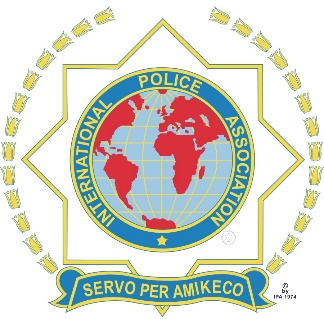 INTERNATIONAL POLICE ASSOCIATIONAssociazione Internazionale di Polizia – Ente del Terzo SettoreNGO in Consultative (Special) Status with the Economic and Social Council of the United Nations;in Consultative Status with the Council of Europe, the Organization of American States and UNESCO Sezione ItalianaDELEGAZIONE 17^ FRIULIESECUTIVO LOCALE di UDINE33100 Udine – Via Brigata Re 29 - udine@ipa-italia.it - Tel. +39-351-8694403